Załącznik nr 1 do Uchwały NR XLVII/369/22RADY GMINY JADÓWz dnia 14 grudnia 2022  r.Gminny Program Profilaktyki 
i Rozwiązywania Problemów Alkoholowych oraz Przeciwdziałania Narkomanii 
na lata 2023-2025Jadów, 2022Spis treściWstęp Gminny Program Profilaktyki i Rozwiązywania Problemów Alkoholowych oraz Przeciwdziałania Narkomanii dla gminy Jadów na lata 2023-2025, zwany dalej „Programem”, jest zapisem działań, które realizowane będą w ramach zadań własnych gminy Jadów w obszarze profilaktyki i rozwiązywania problemów uzależnień.	 Program przedstawia zadania własne gminy wynikające z art. 4¹ ustawy z dnia 26 października 1982 r. o wychowaniu w trzeźwości i przeciwdziałaniu alkoholizmowi oraz zgodnie z art. 10 ust. 1 ustawy z dnia 29 lipca 2005 r. o przeciwdziałaniu narkomanii, zgodnie z którymi zadania w zakresie przeciwdziałania alkoholizmowi wykonuje się przez odpowiednie kształtowanie polityki społecznej, w szczególności tworzenie warunków do prowadzenia działalności wychowawczej, profilaktycznej i informacyjnej, ograniczenie dostępności do alkoholu, leczenia, rehabilitacji i reintegracji osób uzależnionych od alkoholu, zapobieganie negatywnym następstwom nadużywania alkoholu oraz przeciwdziałanie przemocy w rodzinie.Program opracowano zgodnie z założeniami zawartymi w Narodowym Programie Zdrowia na lata 2021-2025, dotyczącymi obszaru profilaktyki i rozwiązywania problemów uzależnień. Wykorzystano również diagnozę lokalnych zagrożeń społecznych przeprowadzoną w 2022 roku w gminie Jadów.Sposoby realizacji zadań zawartych w Programie dostosowane są do zdiagnozowanych potrzeb i możliwości ich realizowania w oparciu o posiadane zasoby instytucjonalne i osobowe. Rozdział I
Podstawy prawne i założenia programowe1.1. Podstawy prawne ProgramuPodstawowym aktem prawnym regulującym kwestie związane z uzależnieniem od alkoholu jest w Polsce ustawa z dnia 26 października 1982 r. o wychowaniu w trzeźwości i przeciwdziałaniu alkoholizmowi (Dz. U. z 2021 r. poz. 1119 z późn. zm.). Zgodnie z art.4¹ ust.1 tejże ustawy ,,prowadzenie działań związanych z profilaktyką i rozwiązywaniem problemów alkoholowych oraz integracji społecznej osób uzależnionych od alkoholu należy do zadań własnych gminy”. Ustawodawca wskazał następujące obszary działań: zwiększanie dostępności pomocy terapeutycznej i rehabilitacyjnej dla osób uzależnionych od alkoholu; udzielanie rodzinom, w których występują problemy alkoholowe, pomocy psychospołecznej i prawnej, a w szczególności ochrony przed przemocą w rodzinie; prowadzenie profilaktycznej działalności informacyjnej i edukacyjnej oraz działalności szkoleniowej w zakresie rozwiązywania problemów alkoholowych i przeciwdziałania narkomanii oraz uzależnieniom behawioralnym, w szczególności dla dzieci i młodzieży, w tym prowadzenie pozalekcyjnych zajęć sportowych, a także działań na rzecz dożywiania dzieci uczestniczących w pozalekcyjnych programach opiekuńczo-wychowawczych i socjoterapeutycznych; wspomaganie działalności instytucji, stowarzyszeń i osób fizycznych, służącej rozwiązywaniu problemów alkoholowych; podejmowanie interwencji w związku z naruszeniem przepisów określonych w art. 13¹ i 15 ustawy oraz występowanie przed sądem w charakterze oskarżyciela publicznego; wspieranie zatrudnienia socjalnego poprzez organizowanie i finansowanie centrów integracji społecznej. Gminny Program Profilaktyki i Rozwiązywania Problemów Alkoholowych oraz Przeciwdziałania Narkomanii na lata 2023-2025 dla gminy Jadów opracowano także na podstawie następujących aktów prawnych: 1) ustawa z dnia 29 lipca 2005 r. o przeciwdziałaniu narkomanii (Dz. U. z 2020 r. poz. 2050 z późn. zm.),2) ustawa z dnia 8 marca 1990 r. o samorządzie gminnym ( Dz. U. z 2022 r. poz. 559 z późn. zm.), 3) ustawa z dnia 12 marca 2004 r. o pomocy społecznej (Dz. U. 2021 r. poz. 2268 z późn.zm.), 4) ustawa z dnia 29 lipca 2005 r. o przeciwdziałaniu przemocy w rodzinie (Dz. U. z 2021 r. poz. 1249 z późn.zm.), 5) ustawa z dnia 11 września 2015 r. o zdrowiu publicznym (Dz. U. z 2022 r. poz. 1608 z późn. zm.),6) ustawa z dnia 29 sierpnia 1994 r. o ochronie zdrowia psychicznego ( Dz. U. z 2020 r. poz. 685 z późn. zm.), 7) ustawa z dnia 24 kwietnia 2003 r. o działalności pożytku publicznego i wolontariacie (Dz. U. z 2022 r. poz. 1327 z późn. zm.),8) ustawa z dnia 15 kwietnia 2011 r. o działalności leczniczej (Dz. U. z 2022 r. poz. 633 z późn. zm.),9) rozporządzenie Rady Ministrów z dnia 30 marca 2021 r. w sprawie Narodowego Programu Zdrowia na lata 2021-2025 (Dz.U. z 2021 r. poz. 642).Rozdział II
Diagnoza problemów uzależnień w gminie Diagnoza problemów uzależnień i zasobów ich rozwiązywania w gminie Jadów została przygotowana przy wykorzystaniu informacji i danych statystycznych przekazanych przez jednostki i instytucje samorządowe, działające w obszarze profilaktyki i rozwiązywania problemów uzależnień oraz przemocy w rodzinie, a także na podstawie badania ankietowego pn. „Diagnoza lokalnych zagrożeń społecznych, z uwzględnieniem uzależnień behawioralnych” przeprowadzonego w 2022 roku w gminie Jadów wśród trzech grup reprezentujących trzy lokalne środowiska: dorośli mieszkańcy, dzieci i młodzież szkolna oraz sprzedawcy i właściciele punktów sprzedaży alkoholu.2.1. Dane demograficzneGmina Jadów to gmina wiejska należąca do województwa mazowieckiego, powiatu wołomińskiego. Gmina Jadów liczy 7 376 mieszkańców, z czego 50,3% stanowią kobiety, 
a 49,7% mężczyźni. 59,8% mieszkańców gminy Jadów jest w wieku produkcyjnym (w tym 45,5% kobiet i 54,5% mężczyzn), 20,6% w wieku przedprodukcyjnym (w tym 46,9% kobiet i 53,1% mężczyzn), a 19,6% mieszkańców jest w wieku poprodukcyjnym (w tym 68,5% kobiet i 31,5% mężczyzn).Mieszkańcy gminy Jadów zawarli w 2019 roku 31 małżeństw, w 2020 roku 28 małżeństw, a w 2021 roku - 30 małżeństw. W 2019 roku orzeczono 12 rozwodów, w 2020 - 9, a w 2021 - 6 rozwodów. W 2021 roku w gminie Jadów urodziło się 74 dzieci, w tym 46% dziewczynek i 54% chłopców. Dla porównania w 2020 roku urodziło się 80 dzieci (47,5% dziewczynek i 52,5% chłopców), a w 2019 roku - 87 dzieci (46% dziewczynek i 54% chłopców).W 2021 roku w gminie Jadów odnotowano 121 zgonów, a tym 53% kobiet i 47% mężczyzn. Dla porównania w latach poprzednich zmarło: w 2020 roku - 117 osób (47% kobiet i 53% mężczyzn), a w 2019 roku - 108 osób (49% kobiet i 51% mężczyzn).2.2. Lokalne zagrożenia społeczne w grupie dorosłych mieszkańców Celem badania była identyfikacja zagrożeń społecznych w środowisku lokalnym, w szczególności obejmujących: postawy społeczne dotyczące problemów istotnych w środowisku lokalnym;zagadnienia związane z substancjami psychoaktywnymi, takimi jak narkotyki i dopalacze;zagadnienia związane ze spożywaniem alkoholu, postawami wobec alkoholu oraz problematyką uzależnienia;zagadnienia związane z uzależnieniem od papierosów oraz e-papierosów;zagadnienia związane z uzależnieniem od hazardu;zagadnienia związane z przemocą w rodzinie;zagadnienia związane z uzależnieniami od czynności związanych z nowymi technologiami. Badania obejmowały mieszkańców gminy Jadów, którzy ukończyli osiemnasty rok życia. Respondenci byli informowani o anonimowym charakterze ankiety oraz możliwości rezygnacji z badania w dowolnym momencie.W badaniu wzięło udział łącznie 100 osób, z czego 50% stanowiły kobiety, a 50% - mężczyźni. Średnia wieku respondentów wyniosła 32 lata.2.2.1. Najważniejsze problemy w opinii mieszkańcówW opinii pełnoletnich mieszkańców gminy Jadów najpoważniejszymi problemami społecznymi są: kryzys rodziny, bieda i ubóstwo, kryzys norm moralnych, bezrobocie, bezdomność, a także uzależnienie od alkoholu oraz zanieczyszczenie powietrza - smog.Zdaniem większości respondentów w ich otoczeniu rzadko występują problemy uzależnień, takie jak: alkoholizm, nikotynizm, zakupoholizm, pracoholizm, siecioholizm, hazard i zaburzenia odżywiania. Zdaniem większości badanych narkomania w ogóle nie występuje w ich gminie. Jednakże, co dziesiąty badany ocenia nikotynizm jako bardzo powszechny problem, a 14% jako dosyć powszechny. Ponadto prawie co trzeci respondent ocenia jako dość powszechnie występujące w jego środowisku lokalnym następujące problemy: siecioholizm, uzależnienie od hazardu, pracoholizm. Alkoholizm jest dość powszechnym problemem według 21% badanych, a zakupoholizm - według 18% mieszkańców. 15% respondentów oceniło zaburzenia odżywiania jako problem dosyć często występujący w ich lokalnym środowisku. 2.2.2. Alkohol oraz postawy wobec jego spożywaniaZ przeprowadzonych badań wynika, że większość badanych mieszkańców spożywa alkohol dosyć rzadko, ale jednorazowo w znacznych ilościach. 57% badanych zadeklarowało, że spożywa alkohol kilka razy w miesiącu, a 30% - kilka razy w roku. 12% respondentów to osoby pijące alkohol raz w tygodniu. 1% respondentów zadeklarowało abstynencję. 56% respondentów spożywa jednorazowo od 3-4 porcji alkoholu, a 17% - od 5-6 porcji. Niewielka część badanych (3%) spożywa jednorazowo bardzo duże ilości alkoholu - od 7 do 9 porcji. 23% respondentów ogranicza się do picia jednorazowo maksymalnie dwóch porcji alkoholu, a 1% deklaruje abstynencję. Większość mieszkańców gminy Jadów uważa, że w okolicy znajduje się odpowiednia liczba punktów, w których można kupić alkohol, natomiast dla 7% ankietowanych takich miejsc jest za dużo, a dla 10% - za mało.Warto zwrócić uwagę na fakt, że żaden z badanych mieszkańców gminy Jadów nie wie, gdzie może uzyskać pomoc osoba uzależniona od alkoholu w jego rejonie zamieszkania.Mieszkańcy gminy prezentują wysoki poziom wiedzy na temat negatywnych skutków spożywania alkoholu. Wszyscy respondenci są świadomi, że kobiety w ciąży nie powinny pić alkoholu, że prowadzenie pojazdów po spożyciu alkoholu nie jest bezpieczne, a także, że alkohol nie jest środkiem, który pomaga w trudnych sytuacjach życiowych. Ponadto badani są przekonani, że alkohol zawarty w piwie i winie jest tak samo szkodliwy niż ten zawarty w wysokoprocentowych napojach (np. w wódce).Wszyscy badani mieszkańcy są zdania, że nie należy lub raczej nie należy ograniczać dostępu do napojów alkoholowych bądź kontrolować jego sprzedaży. Są również przekonani, że osoby nieletnie nie mogą z łatwością kupić alkoholu w lokalnych sklepach.Żaden z badanych respondentów nie ocenia osób pijących alkohol, jako zagrażających lub raczej zagrażających bezpieczeństwu w środowisku lokalnym.2.2.3. Substancje psychoaktywne: nikotynaPalenie wyrobów tytoniowych stanowi wśród mieszkańców gminy powszechny problem społeczny, gdyż do regularnego palenia tradycyjnych papierosów przyznało się 70% badanych, a do palenia e-papierosów - 18% respondentów. Okazjonalnie papierosy lub e-papierosy pali 11% mieszkańców. Tylko 1% dorosłych mieszkańców nie znajduje się obecnie w nikotynowym nałogu.2.2.4. Substancje psychoaktywne: narkotyki i dopalaczeWyniki wskazują, że wśród dorosłych mieszkańców gminy problem zażywania narkotyków i dopalaczy nie występuje, gdyż 100% badanych mieszkańców gminy Jadów twierdzi, że nie ma w swoim otoczeniu osób przyjmujących substancje odurzające. Żaden z respondentów nie wie także, gdzie można nabyć substancje psychoaktywne takie, jak narkotyki czy dopalacze. Żaden z badanych mieszkańców gminy nie dostrzega potrzeby realizacji działań profilaktycznych na rzecz przeciwdziałania uzależnieniom w ich środowisku lokalnym.2.2.5. Przemoc w rodzinieWyniki dotyczące występowania przemocy w rodzinie wskazują, że 98% badanych mieszkańców nie zna osób doznających przemocy w rodzinie. 2% badanych nie jest pewnych, ale ma podejrzenia, że wśród osób w ich środowisku występuje problem przemocy domowej. 2.2.6. Hazard i uzależnienie od InternetuJak wynika z przeprowadzonych badań, 100% dorosłych mieszkańców gminy Jadów twierdzi, że nigdy nie grali w gry internetowe, w których można wygrać pieniądze (np. poker). Większość (73%) respondentów twierdzi, że uzależnienie od gier na pieniądze jest możliwe. Prawie co czwarty badany (24%) mieszkaniec gminy Jadów uważa, że nie można się uzależnić od gier na pieniądze. 2.3. Problemy społeczne w środowisku dzieci i młodzieżyPodstawowym celem przeprowadzonych badań była analiza postaw i przekonań wobec substancji psychoaktywnych: alkoholu, narkotyków, dopalaczy oraz zagadnienia związane z uzależnieniami behawioralnymi.Badanie przeprowadzono metodą CAWI (ang. Computer-Assisted Web Interview – wspomagany komputerowo wywiad przy pomocy strony WWW (wykorzystane narzędzie badawcze to program CORIGO rekomendowany przez ORE) – technika zbierania informacji w ilościowych badaniach rynku i opinii publicznej, w której respondent jest proszony o wypełnienie ankiety w formie elektronicznej. Użycie tej metody pozwala na efektywne badanie postaw uczniów. Forma ankiety internetowej jest dla dzieci i młodzieży atrakcyjna oraz pozwala na upewnienie się, że na wszystkie pytania zostanie udzielona odpowiedź.W badaniu wzięli uczniowie szkół w gminie Jadów: 40 uczniów klas 4-6 i 81 uczniów klas 7-8 ze szkół podstawowych oraz 49 uczniów klas ponadpodstawowych.2.3.1. Relacje z innymiUczniowie w gminie Jadów deklarują bardzo dobre lub dobre relacje z rodzicami i opiekunami. Pozytywne relacje rodzinne i umiejętne postępowanie wychowawcze rodziców jest jednym z silniejszych czynników chroniących dorastające dzieci przed angażowaniem się w zachowania ryzykowne  i problemowe.Ważnym elementem relacji uczniów ze szkołą jest jakość kontaktów z nauczycielami. Uczniowie mniejszym zaufaniem obdarzają nauczycieli niż rodziców, jednakże jak wynika z przeprowadzonych badań, młodsi uczniowie mają w większości bardzo dobre i dobre relacje z nauczycielami (SP 4-6 - 92%). Wśród starszych uczniów klas podstawowych 71% ocenia swoje relacje z nauczycielami jako dobre, a 29% - jako neutralne. Natomiast wśród uczniów klas ponadpodstawowych dobre relacje z nauczycielami ma 67% uczniów, a neutralne - 31%.2.3.2. Uzależnienia Zdaniem uczniów klas 4-6 z gminy Jadów najbardziej popularnymi zjawiskami w ich otoczeniu są uzależnienie od smartfona i mediów społecznościowych (10%) i uzależnienie od Internetu (8%). Część badanych uczniów ocenia te zjawiska jako problemy, które tylko czasem występują w ich otoczeniu. Według 18% uczniów klas młodszych w ich otoczeniu czasem występuje problem zakupoholizmu. Odpowiedzi starszych uczniów szkoły podstawowej wyraźnie wskazują, że w ich środowisku popularne jest uzależnienie od smartfona (35%) oraz od Internetu (28%). Co dziesiąty badany uczeń ocenia zakupoholizm jako popularny problem. Odpowiedzi uczniów klas ponadpodstawowych również wyraźnie wskazują, że w ich środowisku popularne jest uzależnienie od smartfona (37%) oraz od Internetu (27%). Zdaniem 12% badanych uczniów popularnym problemem są zaburzenia odżywiania, 8% - zakupoholizm, a 6% - uzależnienie od hazardu. 2.3.3 AlkoholProblem spożywania alkoholu przez dzieci i młodzież w gminie Jadów jest niewielki, ale zauważalny, szczególnie wśród najstarszych uczniów. Inicjację alkoholową ma za sobą 2% badanych uczniów klas 4-6, 6% uczniów klas 7-8 oraz 24% uczniów klas ponadpodstawowych. 2% badanych uczniów klas 4-6, 6% uczniów klas 7-8 oraz 20% uczniów klas ponadpodstawowych przyznaje, że spożywają alkohol rzadziej niż raz w miesiącu, a 2% najstarszych uczniów - co najmniej raz w miesiącu. 2% najstarszych uczniów twierdzi, że piją alkohol co najmniej raz w tygodniu. Uczniowie klas starszych wskazują, że sięgają najczęściej po piwo, szampana, wino i wódkę. Uczniowie najczęściej sięgają po alkohol dla towarzystwa lub, jak twierdzą, bez konkretnego powodu. Niewielka część uczniów pije, po to, aby lepiej się bawić, z nudy, by zapomnieć o problemach, by złagodzić stres, pod wpływem znajomych, z ciekawości oraz dlatego, że lubią jego smak. Jednakże są to tylko pojedyncze odpowiedzi, bo zdecydowana większość uczniów nie pije alkoholu. Większość uczniów klas 4-6 (78%) twierdzi, że ich rówieśnicy nie piją alkoholu, a co piąty - że nie wie, czy jego koledzy/koleżanki piją. Wśród starszych uczniów już 33% uczniów klas 7-8 oraz aż 57% uczniów klas ponadpodstawowych twierdzi, że ich rówieśnicy piją alkohol. 32% uczniów klas 7-8 oraz 14% najstarszych uczniów są zdania, że ich rówieśnicy nie piją alkoholu. Zdaniem badanych uczniów dzieci i młodzież sięgają po alkohol na imprezach lub dyskotekach, na świeżym powietrzu, w domu oraz podczas wycieczek szkolnych, a robią to po to, żeby zaimponować innym, dla lepszej zabawy i wyluzowania, dla towarzystwa oraz, co jest bardzo niepokojące, aby zapomnieć o kłopotach.Zdaniem 43% młodszych, 71% starszych i 58% najstarszych uczniów każdy może uzależnić się od alkoholu, a 62% uczniów klas 4-6, 69% uczniów klas 7-8 oraz 61% uczniów klas ponadpodstawowych uważa, że piwo za alkohol. Wyniki te świadczą o tym, że duża część uczniów w gminie Jadów posiada wysoką świadomość na temat specyfiki alkoholu i uzależnienia od niego. 2% młodszych, 19% starszych i 30% najstarszych uczniów w gminie Jadów twierdzi, że w ich gminie są miejsca, gdzie osoba niepełnoletnia może bez problemu kupić alkohol.2.3.4. Palenie tytoniuBadania wykazały, że problem palenia wyrobów tytoniowych jest zauważalny wśród uczniów szkół podstawowych z gminy Jadów. Do palenia papierosów choć raz w życiu przyznało się 7% badanych uczniów klas 4-6, 7% uczniów klas 7-8 oraz 24% uczniów klas ponadpodstawowych. Uczniowie przyznają się do jednorazowego palenia lub palenia od czasu do czasu. 4% najstarszych uczniów pali regularnie. Uczniowie palili papierosy, bo chcieli spróbować czegoś nowego lub namówili ich znajomi. Badani uczniowie często nie wiedzą, czy ich rówieśnicy palą papierosy Jednakże, 8% uczniów klas młodszych, 47% uczniów klas starszych i 59% uczniów klas najstarszych wskazało, że osoby w ich wieku palą papierosy. 2.3.5. Narkotyki i dopalaczeWyniki badań wskazują, że niewielka część uczniów w gminie Jadów może przejawiać problemy związane z przyjmowaniem narkotyków i dopalaczy. 2% uczniów klas 4-6, 5% uczniów klas 7-8 oraz 12% uczniów klas ponadpodstawowych jest zdania, że ich rówieśnicy mają kontakt z narkotykami lub dopalaczami. 2% uczniów klas 4-6, 2% uczniów klas 7-8 oraz 6% uczniów klas ponadpodstawowych przyznało, że mają za sobą inicjację narkotykową. 34% najstarszych uczniów przyznaje, że narkotyki dostali od kolegi lub koleżanki. Pozostali odpowiedzieli, że nie wiedza skąd je wzięli. Uczniowie w większości nie wiedzą czy zdobycie narkotyków lub dopalaczy byłoby w ich miejscowości łatwe lub trudne. Jednakże, zdaniem 2% uczniów klas 4-6, 6% uczniów klas 7-8 oraz 12% uczniów klas ponadpodstawowych byłoby to łatwe, natomiast 18% młodszych, 16% starszych i 16% najstarszych uczniów twierdzi, że byłoby to trudne. Uczniowie w większości nie znają miejsc, w których można kupić narkotyki lub dopalacze. Niewielka część uczniów twierdzi, że znają takie miejsca.2.3.6. Uzależnienie od Internetu i smartfonu oraz cyberprzemocNiepokój budzi ilość czasu spędzanego na korzystaniu z komputera i Internetu przez uczniów. Wśród uczniów klas 4-6 44% spędza przed komputerem maksymalnie dwie godziny dziennie, a 18% korzysta z komputera do czterech godzin dziennie. 15% młodszych uczniów korzysta z komputera kilka razy w tygodniu, a 13% - w ogóle nie spędza czasu przed komputerem. Niepokojący wydaje się jednak być fakt, że łącznie 10% z nich spędza przed komputerem 6 lub więcej godzin dziennie. Wśród uczniów klas 7-8, 22% spędza maksymalnie do 2 godzin dziennie, 31% - do 4 godzin dziennie, a 11% - do 6 godzin dziennie przed komputerem. 11% używa komputera powyżej 6 godzin dziennie, 5% - kilka razy w tygodniu, a 20% - nie spędza czasu przed komputerem. Wśród uczniów klas ponadpodstawowych, 4% spędza powyżej 6 godzin dziennie przed ekranem komputera, a 14% - do 6 godzin. 16% ogranicza korzystanie z komputera do maksymalnie do 4 godzin, a 22% - do 2 godzin dziennie. 10% najstarszych uczniów korzysta z komputera kilka razy w tygodniu, a 34% - nie spędza czasu przed komputerem. Uczniowie najczęściej wykorzystują komputer lub Internet do kontaktowania się ze znajomymi, oglądania filmów, słuchania muzyki, grania w gry online oraz do nauki. Część uczniów czas spędzony przed komputerem przeznacza na robienie zakupów on-line, poznawanie nowych osób oraz prowadzenie własnej strony lub bloga.Badanie wykazało, że 10% młodszych, 28% starszych i 48% najstarszych uczniów nie gra w gry komputerowe. 38% uczniów klas 4-6, 17% uczniów klas 7-8 oraz 16% uczniów klas ponadpodstawowych poświęca na granie w gry komputerowe maksymalnie 1 godzinę dziennie, a kolejne odpowiednio 40%, 33% i 24% - od 1 do 3 godzin dziennie. 10% młodszych, 17% starszych i 10% najstarszych uczniów gra w gry komputerowe od 3 do 6 godzin dziennie, a niewielki odsetek - powyżej 6 godzin dziennie Należy zaznaczyć, że dzieci i młodzież, tak samo jak dorośli, nie zawsze potrafią dokonać „uczciwej” samooceny swoich negatywnych przyzwyczajeń czy nawyków, dlatego należy mieć na uwadze, że ten odsetek w rzeczywistości może być jeszcze wyższy.Uczniowie dużo czasu spędzają na korzystaniu z telefonu. 45% uczniów klas 4-6, 44% uczniów klas 7-8 oraz 31% uczniów klas ponadpodstawowych korzysta z telefonu od dwóch do trzech godzin dziennie. Część uczniów, spędza przed ekranem telefonu od czterech do pięciu (SP 4-6 - 13%, SP 7-8 - 20%, PSP - 27%), a nawet więcej niż 5 godzin dziennie (SP 4-6- 3%, SP 7-8 - 19%, PSP - 31%). 38% uczniów klas 4-6, 14% uczniów klas 7-8 oraz 8% uczniów klas ponadpodstawowych ogranicza używanie telefonu do maksymalnie jednej godziny dziennie, a niewielki odsetek badanych uczniów nie korzysta z telefonu w ogóle.Najbardziej popularnymi formami spędzania czasu korzystając z telefonu okazują się być: aktywność na czatach i portalach społecznościowych, oglądanie filmików i śmiesznych obrazków, korzystanie z aplikacji, słuchanie muzyki, przeglądanie różnych stron w Internecie oraz czytanie książek w formie elektronicznej.Większość uczniów (SP 4-6 - 68%, SP7-8 - 70%, PSP - 72%) deklaruje, że brak dostępu do Internetu nie miałby dla nich znaczenia lub też wpływ ten byłby niewielki. Jednakże spora część uczniów, przyznaje, że brak dostępu do Internetu byłby dla nich problemem (SP 4-6 - 32%, SP 7-8 - 30%, PSP - 28%).\Należy mieć na uwadze, iż trzeba wspierać wszelkie inicjatywy rozwijające różnorodne pasje uczniów, tak aby były bardziej atrakcyjną formą spędzania czasu po szkole niż surfowanie po stronach internetowych czy korzystanie z telefonu. Istotne jest, aby włączać w te działania rodziców, którzy mają możliwość nadzorowania tego, jak ich dzieci wykorzystują domowe komputery i inne urządzenia z dostępem do Internetu.Już 20% uczniów klas 4-6, 30% uczniów klas 7-8 oraz 27% uczniów klas ponadpodstawowych doświadczyło w przestrzeni internetowej zjawiska hejtu. Uczniowie padali również ofiarami innych działań z zakresu cyberprzemocy, takich jak: otrzymywanie wiadomości z obelgami, przezwiskami, szantażem lub groźbami, podszywanie się pod nich przez znajomych ze szkoły czy też włamania na konto na portalu społecznościowym. W perspektywie wyników na temat funkcjonowania badanych uczniów w Internecie konieczna wydaje się również szeroka edukacja z zakresu bezpiecznego korzystania z Internetu, czyli wspieranie świadomości prawnej uczniów, rozwijanie umiejętności ochrony przed niebezpiecznymi sytuacjami, czy poszerzanie wiedzy z zakresu ochrony własnych danych. 2.3.7. Uzależnienie od jedzeniaSpora część uczniów (SP 4-6 - 40%, SP 7-8 - 48%, PSP - 33%) przyznaje, że zdarza im się “zajadać” stresy i trudne emocje. Większośc uczniów w gminie Jadów twierdzi, że jest zadowolona ze swojego wyglądu (SP 4-6 - 75%, SP 7-8 - 69%, PSP - 51%). Jednakże warto zwrócić uwagę na fakt, że 25% młodszych, 31% starszych i aż 49% najstarszych uczniów uważa, że nie są zadowoleni ze swojego wyglądu. 2.3.8. HazardProblem grania w gry hazardowe wśród uczniów z gminy Jadów raczej nie występuje. Większość uczniów nie grała nigdy w gry na pieniądze (SP 4-6 - 83%, SP 7-8 - 83%, PSP - 76%). Niewielkiej grupie badanych uczniów zdarzyło się to kilka lub kilkanaście razy. Zdecydowana większość uczniów nigdy nie brała również udziału w konkursach organizowanych przez gazety, telewizję czy operatorów telefonicznych, w których wysyła się płatne smsy. Jednakże, 8% młodszych, 6% starszych i 6% najstarszych przyznaje, że zdarzyło im się kilka razy wziąć udział w tego typu konkursach, a 1% uczniów klas 7-8 - wiele razy. Warto zaznajomić uczniów z tematyką powstawania uzależnienia od hazardu, na przykład poprzez przeprowadzenie warsztatów profilaktycznych lub krótkich pogadanek na lekcjach wychowawczych. 2.3.8. Przemoc w szkole i w domuProblemem wśród młodych mieszkańców gminy są przypadki agresji i przemocy z jakimi młodzi ludzie spotykają się w środowisku szkolnym. Pomimo iż 49% uczniów klas 4-6, 64% uczniów klas 7-8 oraz 68% uczniów klas ponadpodstawowych deklaruje, że nigdy nie zdarzyło im się doświadczyć przemocy w szkole, to pozostała część uczniów przyznaje, że zdarza im się doznawać przemocy ze strony swoich rówieśników. Część uczniów doświadcza przemocy w szkole sporadycznie - kilka razy w roku, kilka razy w miesiącu lub częściej - kilka razy w tygodniu. 8% uczniów klas młodszych, 4% uczniów klas starszych oraz 2% uczniów klas ponadpodstawowych przyznaje, że doświadczają przemocy rówieśniczej w szkole codziennie. Uczniowie przyznają, że padali ofiarą zarówno przemocy fizycznej (byli bici, szarpani lub kopani), jak i psychicznej (byli zastraszani lub przezywani).Zdecydowana większość badanych uczniów (SP 4-6 - 92%, SP 7-8 - 94%, PSP - 88%) nie doświadczyła nigdy przemocy w domu. Jednakże 8% uczniów klas młodszych, 6% uczniów klas starszych oraz 12% najstarszych uczniów przyznało, że doświadczyli kiedyś takiej sytuacji. Zdecydowana większość badanych uczniów (SP 4-6 - 88%, SP 7-8 - 77%, PSP - 78%) nie spotyka się z agresją słowną. Jednakże 12% uczniów klas młodszych, 23% uczniów klas starszych i 22% najstarszych uczniów przyznaję, że doświadczają takich sytuacji.  2.3.9. Formy spędzania czasu wolnegoUczniowie z gminy Jadów najczęściej spędzają czas wolny z rodziną, a także ze znajomymi z klasy lub szkoły oraz znajomymi spoza klasy lub szkoły. Część uczniów czas wolny spędza w swoim własnym towarzystwie lub z innymi osobami niż te wymienione w ankiecie.Uczniowie w większości przyznają, że posiadają jakąś pasję, coś co bardzo lubią robić i co sprawia im przyjemność (SP 4-6 - 68%, SP 7-8 - 69%, PSP - 63%). Wśród pasji wymienianych przez uczniów najczęściej pojawiały się: taniec, śpiewanie, piłka nożna, jazda na rowerze, różnego rodzaju sporty, gotowanie, rysowanie, malowanie, jazda konna, pływanie, granie na instrumentach, pisanie opowieści, granie w szachy, majsterkowanie, czytanie książek, słuchanie muzyki, zabawa z małymi dziećmi, pomaganie rodzicom i dziadkom, rozmawianie ze znajomymi, zabawa ze zwierzętami, granie w LEGO, granie na komputerze w gry i wiele innych.52% badanych uczniów z klas 4-6, 36% uczniów z klas 7-8 oraz 41% uczniów klas ponadpodstawowych uważa, że w okolicy jest dużo fajnych propozycji spędzania czasu wolnego. Jednakże część uważa, że w okolicy powinno być więcej obiektów sportowych oraz więcej terenów zielonych. Niewielki odsetek uczniów jest zdania, że w gminie brakuje organizacji młodzieżowych oraz propozycji wolontariatów, a także miejsc dla dzieci, np. świetlic lub klubów. Uczniowie mieli również możliwość przedstawienia swoich propozycji. Najczęściej wskazywali, że w okolicy brakuje skate parków, kina, basenu lub galerii. 2.4. Lokalny rynek alkoholowyAlkohol jest towarem legalnym, jednak wymagającym specjalnych regulacji prawno- administracyjnych i finansowych w związku z powodowaniem strat społecznych, ekonomicznych oraz zdrowotnych. Alkohol jest szczególnym towarem rynkowym i nie podlega zasadom wolnego rynku. Polska polityka alkoholowa wprowadziła wobec alkoholu regulacje o charakterze reglamentacyjnym, co oznacza to, że państwo polskie zezwala na handel alkoholem, ale ingeruje w kwestie związane z jego dostępnością. Dostępność alkoholu ma wpływ na wielkość konsumpcji, a ta z kolei ma wpływ na rozpowszechnienie problemów. Wzrost liczby punktów sprzedaży, przedłużenie godzin otwarcia, samoobsługa prowadzi do wzrostu konsumpcji, natomiast ograniczenie dostępności – do jej spadku. Ustawodawca wprowadził instrumenty ograniczania dostępności alkoholu i w znacznej mierze stosowanie tych instrumentów pozostawił w kompetencji gmin. W dniu 9 marca 2018 r. weszła w życie ustawa nowelizująca ustawę o wychowaniu w trzeźwości i przeciwdziałaniu alkoholizmowi, która nałożyła na rady gmin obowiązek uchwalenia uchwał dotyczących:maksymalnej liczby zezwoleń na sprzedaż napojów alkoholowych przeznaczonych do spożycia w miejscu sprzedaży, jak i do spożycia poza miejscem sprzedaży,zasad usytuowania na terenie gminy miejsc sprzedaży i podawania napojów alkoholowych.Podejmując ww. uchwały uwzględniono zapisy gminnego programu profilaktyki i rozwiązywania problemów alkoholowych dotyczące ograniczenia spożycia napojów alkoholowych oraz struktury ich spożywania - uregulowano m.in. limit zezwoleń na sprzedaż napojów alkoholowych poprzez ustawowe wprowadzenie obowiązku określenia liczby zezwoleń na sprzedaż alkoholu do 4,5% oraz na piwo - zarówno w przypadku placówek handlowych (do spożycia poza miejscem sprzedaży), jak i w przypadku lokali gastronomicznych (do spożycia w miejscu sprzedaży). Na terenie gminy Jadów sprzedaż napojów alkoholowych prowadzona jest w 97 punktach sprzedaży. Tabela 1. Ilość punktów sprzedaży napojów alkoholowych wg zawartości alkoholu.Niewątpliwie ważną grupą, która może zarysować szczególny obraz problemów związanych z alkoholem występujących w gminie są sami pracownicy punktów sprzedaży alkoholu, spotykający się codziennie w swojej pracy z konsumentami. Ich postawy wobec osób nabywających/konsumujących alkohol oraz przestrzeganie prawa w zakresie sprzedaży alkoholu mogą w znaczącym stopniu przyczynić się do ograniczenia problemów związanych z nadużywaniem alkoholu zarówno przez nieletnich jak i dorosłych.Badanie miało na celu poznanie postawy sprzedawców napojów alkoholowych względem sprzedaży alkoholu osobom nieletnim oraz osobom nietrzeźwym, spożywania alkoholu w miejscu jego sprzedaży oraz nieprzyjemnych sytuacje zainicjowane przez osoby spożywające alkohol.Badanie zostało przeprowadzone wśród sprzedawców napojów alkoholowych w punktach sprzedaży na terenie gminy. 85% badanych stanowiły kobiety, a 15% - mężczyźni. 95% respondentów to pracownicy punktów sprzedaży, a 5% - ich właściciele. Średnia wieku przebadanych sprzedawców wyniosła 39 lat. Badani sprzedawcy napojów alkoholowych w gminie przejawiają pożądane postawy wobec spożywania alkoholu przez kobiety w ciąży - wszyscy zgodnie twierdzą, że kobiety w ciąży nie mogą bezpiecznie pić nawet niewielkich ilości alkoholu. Ponadto zdecydowana większość sprzedawców (95%) uważa, że spożywanie alkoholu nie pomaga w trudnych sytuacjach życiowych, a każdy jest świadomy, że prowadzenie pojazdów nawet po niewielkiej ilości alkoholu jest niebezpieczne. Zdaniem wszystkich badanych sprzedawców, alkohol nie powinien być sprzedawany osobom poniżej 18 roku życia, a 90% badanych ocenia, że osoby małoletnie nie mają łatwego dostępu do alkoholu. Tylko co dziesiąty ze sprzedawców uważa, że dostęp do napojów alkoholowych powinien być ograniczony lub kontrolowany. Zdecydowana większość badanych uważa, że dostęp do alkoholu nie powinien podlegać kontroli (85%), a osoby spożywające alkohol nie stanowią zagrożenia dla innych (80%).65% badanych sprzedawców napojów alkoholowych nie zgadza się ze stwierdzeniem, że alkohol zawarty w piwie jest mniej groźny, jak ten zawarty w wódce. Świadczy to pośrednio o wysokim poziomie świadomości tej części badanych na temat szkodliwości napojów o potencjalnie niższej zawartości procentowej alkoholu. Co czwarty badany uważa natomiast, że alkohol zawarty w piwie jest mniej groźny niż ten zawarty w wódce.Większość (65%) badanych nie uważa, aby w ich okolicy było zbyt dużo punktów sprzedaży napojów alkoholowych.55% sprzedawców napojów alkoholowych twierdzi, że w gminie Jadów przypadki próby zakupu alkoholu przez osobę poniżej 18 roku życia zdarzają się sporadycznie - kilka razy w roku. Zdaniem kolejnych 35% badanych takie sytuacje zdarzają się regularnie - kilka razy w miesiącu. Według 10% respondentów takie sytuacje nie zdarzają się w ogóle.Spożywanie alkoholu w obrębie punktu sprzedaży w niektórych sklepach wydaje się być dość regularnym zjawiskiem - 45% badanych stwierdziło, że takie przypadki zdarzają się w ich gminie kilka razy w miesiącu. Pozostali ocenili, że takie sytuacje mają miejsce sporadycznie - kilka razy w roku (40%) lub wcale (15%).W ciągu ostatnich 3 miesięcy w żadnym z badanych punktów sprzedaży alkoholu nie doszło do nieprzyjemnych zajść związanych ze spożywaniem alkoholu w obrębie sklepu. Żaden z badanych sprzedawców nie doświadczył w ciągu ostatnich 3 miesięcy sytuacji, w której konieczne było wezwanie policji z prośbą o interwencję w związku z nieprzyjemnym zajściem związanym ze spożywaniem alkoholu w obrębie sklepu.Wszyscy badani sprzedawcy zadeklarowali, że nigdy nie sprzedali alkoholu osobie nieletniej. W przypadku wątpliwości, co do wieku klienta, 100% badanych twierdzi, że często sprawdza dowody potwierdzające wiek. Uzyskane wartości świadczą o odpowiedzialnej postawie sprzedawców wobec zakazu sprzedaży alkoholu i wyrobów nikotynowych osobom nieletnim. Funkcjonowanie kontroli punktów sprzedaży alkoholu w gminie Jadów zostało przez 95% badanych ocenione bardzo i raczej dobrze.2.5. Szkody zdrowotne związane z nadużywaniem alkoholu oraz zaburzenia życia rodzinnego związane z alkoholem, w tym zjawisko przemocy domowejInformacji o rozmiarach tego problemu dostarczają dane uzyskane m.in z Gminnego Ośrodka Pomocy Społecznej, a także Gminnej Komisji Rozwiązywania Problemów Alkoholowych.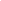 Uzależnienie od alkoholu jest jednym z problemów występujących w gminie Jadów. Pomimo, iż nie jest zjawiskiem masowym, wymaga podejmowania skoordynowanych działań mających na celu jego ograniczenie na poziomie lokalnym. Jak wynika z danych uzyskanych z Zespołu Interdyscyplinarnego liczba sporządzanych wniosków w związku z procedurą Niebieskiej Karty w gminie Jadów w ostatnich trzech latach uległa zmniejszeniu. W 2019 roku sporządzono 16 wniosków, w 2020 roku - 12, natomiast w 2021 roku - 10.W 2021 roku Komisja Rozwiązywania Problemów Alkoholowych w gminie Jadów przeprowadziła 8 posiedzeń Komisji oraz 18 rozmów z osobami uzależnionymi od alkoholu. Sporządzono 16 nowych wniosków o zobowiązaniu do podjęcia leczenia odwykowego, wydano 10 zleceń przeprowadzenia badania przez biegłych sądowych oraz skierowano 5 wniosków do Sądów w sprawie obowiązku leczenia odwykowego. W 2021 roku Komisja nie przeprowadziła żadnej kontroli punktów sprzedaży napojów alkoholowych, wydała natomiast 2 postanowienia opiniujące lokalizację punktu sprzedaży napojów alkoholowych.2.6. Działalność w zakresie profilaktyki i rozwiązywania problemów uzależnień w gminie Jadów Na terenie gminy Jadów główną działalność w zakresie rozwiązywania problemów alkoholowych prowadzi Punkt Konsultacyjny. Stanowi on miejsce pierwszego kontaktu dla osób będących w sytuacji kryzysowej związanej z problemem alkoholowym. W Punkcie prowadzone są m.in. poradnictwo, rozmowy motywujące do podjęcia leczenia oraz interwencje na rzecz osób dotkniętych przemocą domową. Komisja w tym zakresie podtrzymuje współpracę z Gminnym Ośrodkiem Pomocy Społecznej, Komisariatem Policji w Jadowie, Sądem Rodzinnym, kuratorami sądowymi. W Punkcie pracują: terapeuta - psycholog, trzeźwiejący alkoholik (jako pomoc i osoba prowadząca grupę i mitingi) oraz specjalista ds. przeciwdziałania przemocy w rodzinie. Na terenie gminy Jadów nie funkcjonuje żadna specjalistyczna placówka leczenia odwykowego. Osoby podejmujące leczenie korzystają ze świadczeń Ośrodka Terapii Uzależnień w Wołominie lub Wyszkowie. Doraźnie pomocy medycznej udzielają: niepubliczne zakłady opieki zdrowotnej w Jadowie oraz szpital w Wołominie. Podstawową formę pomocy stanowi w ich przypadku farmakoterapia. Lecznictwo odwykowe o charakterze zamkniętym prowadzone jest głównie w oparciu o ofertę ośrodków terapii uzależnień działających na terenie kraju. Duża część działań w zakresie profilaktyki i rozwiązywania problemów alkoholowych w gminie Jadów skupia się na działania profilaktycznych realizowanych wśród dzieci i młodzieży. W gminie Jadów realizowanych jest szereg działań profilaktycznych skierowanych do dzieci i młodzieży. W latach 2019-2021 zrealizowano zajęcia profilaktyczne dla uczniów w ferie, warsztaty profilaktyczno-edukacyjne, warsztaty profilaktyczne dla uczniów klas V-VIII oraz turnieje piłki nożnej. W wydarzeniach uczestniczyli zarówno uczniowie, jak i rodzice oraz nauczyciele. Skutecznie prowadzone działania z zakresu profilaktyki i rozwiązywania problemów alkoholowych na poziomie lokalnym możliwe są dzięki skoordynowanym, spójnym działaniom instytucji oraz organizacji pozarządowych i stowarzyszeń, a także społeczności lokalnej.2.7. Instytucjonalne zasoby gminy w zakresie profilaktyki i rozwiązywania problemów uzależnieńNa terenie gminy Jadów funkcjonuje szereg instytucji i organizacji realizujących zadania z zakresu profilaktyki rozwiązywania problemów uzależnień w środowisku lokalnym. Wśród nich należy wymienić:Gminną Komisję Rozwiązywania Problemów Alkoholowych,Gminny Ośrodek Pomocy Społecznej,Zespół Interdyscyplinarny ds. Przeciwdziałania Przemocy w Rodzinie,Gminny Ośrodek Kultury,Komisariat Policji,Gminną Bibliotekę Publiczną,Placówki oświatowe,Placówki służby zdrowia.Rozdział III
Program Profilaktyki i Rozwiązywania Problemów Alkoholowych oraz Przeciwdziałania Narkomanii dla gminy Jadów na lata 2023-2025Na podstawie przedstawionej diagnozy problemów uzależnień w gminie Jadów oraz zasobów umożliwiających przeciwdziałanie występowaniu uzależnieniom, w tym behawioralnym, stworzono Gminny Program Profilaktyki i Rozwiązywania Problemów Alkoholowych oraz Przeciwdziałania Narkomanii dla gminy Jadów na lata 2023-2025.Program określa cel główny i cele szczegółowe, wyznacza kierunki działań, realizatorów i adresatów Programu, instytucje i organizacje współpracujące. Cele i działania odpowiadają na potrzeby mieszkańców gminy w zakresie profilaktyki i przeciwdziałania problemom uzależnień i podlegać będą monitoringowi i ewaluacji. Program ma istotne znaczenie dla realizacji celów polityki społecznej w skali lokalnej.3.1. Adresaci ProgramuGminny Program Profilaktyki i Rozwiązywania Problemów Alkoholowych oraz Przeciwdziałania Narkomanii dla gminy Jadów na lata 2023-2025 skierowany jest przede wszystkim do:dzieci i młodzieży, rodziców, opiekunów i wychowawców, konsumentów i sprzedawców napojów alkoholowych,osób pijących w sposób ryzykowny, szkodliwy oraz osób uzależnionych, rodzin osób z problemem uzależnień i przemocy, kobiet w ciąży i innych osób dorosłych, w tym kierowców, pracowników podmiotów działających na terenie gminy, zajmujących się profilaktyką i rozwiązywaniem problemów uzależnień,przedstawicieli władz lokalnych, mieszkańców gminy, którzy w życiu prywatnym lub zawodowym stykają się z problemem uzależnień.3.2. Cele i zadaniaGłównym celem wyznaczonym w Programie Profilaktyki i Rozwiązywania Problemów Alkoholowych oraz Przeciwdziałania Narkomanii dla gminy Jadów na lata 2023-2025 jest:Ograniczenie zdrowotnych i społecznych skutków wynikających z uzależnienia od alkoholu, narkotyków, a także uzależnień behawioralnych poprzez podnoszenie poziomu wiedzy i świadomości mieszkańców gminy oraz prowadzenie skoordynowanych działań profilaktycznych, terapeutycznych i rehabilitacyjnych. Osiągnięciu celu głównego ma służyć realizacja przedstawionych poniżej celów szczegółowych. I CEL SZCZEGÓŁOWY: Zwiększenie dostępności pomocy terapeutycznej i rehabilitacyjnej dla osób zagrożonych uzależnieniem, w tym uzależnieniem behawioralnym (m.in. siecioholizm, fonoholizm, hazard i inne)ZADANIA:Udzielanie profesjonalnej pomocy terapeutycznej osobom uzależnionym i współuzależnionym poprzez pracę terapeuty w Punkcie Konsultacyjnym. Prowadzenie działalności interwencyjno-edukacyjno-motywującej Gminnej Komisji Rozwiązywania Problemów Alkoholowych, w tym:prowadzenie rozmów motywacyjno informacyjnych z osobami uzależnionymi od alkoholu oraz członkami ich rodzin, kierowanie na badania do biegłych i pokrywania kosztów sporządzenia opinii w przedmiocie uzależnienia od alkoholu, podejmowanie czynności zmierzających do orzeczenia o zastosowaniu wobec osoby uzależnionej od alkoholu obowiązku poddania się leczeniu w zakładzie lecznictwa odwykowego,w tym sporządzanie wniosków do sądu, współpraca z kuratorami sądowymi.Rozpowszechnianie informacji o dostępności usług terapeutycznych i pomocowych dla osób uzależnionych i ich rodzin oraz prowadzenie edukacji w zakresie szkodliwości alkoholu, innych substancji psychoaktywnych oraz uzależnień behawioralnych.Wskaźniki: Liczba osób uzależnionych korzystających z pomocy Punktu Konsultacyjnego,Liczba porad udzielonych w Punkcie Konsultacyjnym, Liczba posiedzeń GKRPA,Liczba przeprowadzonych rozmów motywacyjno -informacyjnych, Liczba osób i rodzin, z którymi przeprowadzono rozmowy motywacyjno - informacyjne,Liczba osób skierowanych na badanie biegłych sądowych,Liczba wydanych orzeczeń lekarskich,Liczba wniosków skierowanych do Sądu o zobowiązanie do podjęcia leczenia w zakładzie lecznictwa odwykowego.Liczba i rodzaj podjętych działań informacyjnych. II CEL SZCZEGÓŁOWY: Zwiększenie dostępności pomocy psychologicznej oraz prawnej dla rodzin osób uzależnionych, w szczególności ochrona przed przemocą w rodzinie.ZADANIA:Udzielanie pomocy psychologicznej, terapeutycznej i prawnej dla osób uzależnionych, zagrożonych uzależnieniem oraz członków ich rodzin w zakresie przeciwdziałania alkoholizmowi i przeciwdziałania przemocy w rodzinie m.in. poprzez kontynuację pracy Punktu Konsultacyjnego.Kontynuowanie zatrudnienia specjalisty ds. przeciwdziałania przemocy w rodzinie.Wspieranie działań wobec rodzin dotkniętych przemocą w rodzinie oraz monitorowanie sytuacji osób i rodzin objętych procedurą „Niebieskiej Karty”, w których występuje również problem uzależnienia poprzez ścisłą współpracę z Gminnym Ośrodkiem Pomocy Społecznej, Zespołem Interdyscyplinarnym, Policją, szkołami oraz z przedstawicielami innych instytucji zajmującymi się pomocą dziecku i rodzinie. Aktywna współpraca z pedagogiem/psychologiem szkolnym oraz dyrekcją szkół w zakresie zapewnienia opieki psychologicznej i pomocy edukacyjnej dla dzieci i młodzieży z rodzin z dotkniętych problemem alkoholowym i przemocą.Prowadzenie działalności informacyjnej wśród mieszkańców w zakresie możliwości uzyskania wsparcia dla osób i rodzin, w których występuje problem uzależnień oraz przemoc w rodzinie.Wskaźniki: Liczba osób i rodzin, którym udzielono pomocy psychologicznej, terapeutycznej i prawnej w zakresie przeciwdziałania alkoholizmowi i przemocy w rodzinie,Liczba rodzin objętych procedurą „Niebieskiej Karty”,Liczba dzieci z rodzin z dotkniętych problemem alkoholowym i przemocą objętych opieką psychologiczną i pomocą edukacyjną.Liczba i rodzaj podjętych działań informacyjnych.III CEL SZCZEGÓŁOWY: Prowadzenie profilaktycznej działalności informacyjnej, edukacyjnej i szkoleniowej w zakresie rozwiązywania problemów alkoholowych i przeciwdziałania narkomanii oraz uzależnieniom behawioralnym w społeczności lokalnej, w szczególności wśród dzieci i młodzieży, w tym prowadzenie pozalekcyjnych zajęć sportowych, a także działań na rzecz dożywiania dzieci uczestniczących w pozalekcyjnych programach opiekuńczo – wychowawczych i socjoterapeutycznych.ZADANIA:Finansowanie i wspieranie realizacji programów profilaktyki uzależnień (w tym uzależnień behawioralnych) i przeciwdziałania przemocy realizowanych w szkołach oraz innych placówkach oświatowych i opiekuńczych w formie zajęć informacyjno- edukacyjnych dla całej społeczności (uczniów, rodziców oraz kadry pedagogicznej), w tym: programów rekomendowanych, pogadanek, prelekcji, warsztatów, konkursów, spektakli i innych wydarzeń o charakterze profilaktycznym i edukacyjnym.Organizowanie i dofinansowanie form wypoczynku letniego i zimowego dla dzieci i młodzieży z rodzin zagrożonych uzależnieniami, zapewniających realizację programów z elementami edukacji w zakresie profilaktyki uzależnień, w tym uzależnień behawioralnych.Promowanie abstynencji i zdrowego stylu życia oraz wspieranie alternatywnych form spędzania czasu wolnego przez dzieci i młodzież poprzez: rozwój oferty zajęć pozalekcyjnych,rozwój oferty zajęć sportowych,wspieranie i realizacja imprez sportowo-rekreacyjnych, organizowanie i finansowanie wycieczek, rajdów, pikników,Prowadzenie w społeczności lokalnej działań informacyjno-edukacyjnych w zakresie promocji zdrowia, profilaktyki uzależnień i przemocy w rodzinie, dostępności usług terapeutycznych i rehabilitacyjnych dla osób uzależnionych i ich rodzin oraz wspieranie działań promujących zdrowy i trzeźwy styl życia poprzez organizację:akcji profilaktyczno-edukacyjnych,festynów rodzinnych, koncertów/spektakli profilaktycznych,kampanii edukacyjnych.Przygotowanie, zakup i dystrybucja materiałów edukacyjnych i profilaktycznych, w tym ulotek, broszur, plakatów, nagród i innych form służących oddziaływaniom profilaktycznym.Prowadzenie działań na rzecz przeciwdziałania nietrzeźwości kierowców oraz bezpieczeństwa ruchu drogowego. Współudział w ogólnopolskich i regionalnych kampaniach edukacyjnych związanych z problematyką uzależnień, w tym uzależnień behawioralnych i przemocy w rodzinie.Wskaźniki: Liczba realizowanych programów profilaktycznych, w tym programów rekomendowanych, Liczba i rodzaj działań profilaktycznych realizowanych w placówkach oświatowych i opiekuńczych,Liczba uczniów biorących udział w programach/ zajęciach profilaktycznych,Liczba dzieci biorących udział w zorganizowanym wypoczynku,Liczba i rodzaj zajęć pozalekcyjnych,Liczba dzieci uczęszczających na zajęcia pozalekcyjne, w tym na zajęcia sportowe,Liczba imprez sportowo- rekreacyjnych oraz liczba uczestników, Liczba i rodzaj działań informacyjno-edukacyjnych oraz liczba uczestników tych działań, Liczba i rodzaj dystrybuowanych materiałów edukacyjnych i profilaktycznych,Liczba i rodzaj działań na rzecz przeciwdziałania nietrzeźwości kierowców oraz bezpieczeństwa ruchu drogowego oraz liczba odbiorców tych działań.Liczba zrealizowanych kampanii edukacyjnych.IV CEL SZCZEGÓŁOWY: Wspomaganie działalności instytucji, stowarzyszeń i osób fizycznych, służącej rozwiązywaniu problemów alkoholowych i problemów narkomanii oraz uzależnień behawioralnych (m.in. siecioholizm, fonoholizm, hazard i inne). ZADANIA:Aktywna współpraca z Policją, Gminnym Ośrodkiem Pomocy Społecznej oraz innymi instytucjami prowadzącymi działania w obszarze przeciwdziałania uzależnieniom i przemocy w rodzinie.Wspieranie organizacji pozarządowych zaangażowanych w działalność na rzecz społeczności lokalnej w zakresie profilaktyki i rozwiązywania problemów alkoholowych i narkomanii oraz przeciwdziałania przemocy w rodzinie – finansowanie zadań wynikających z Programu w ramach otwartego konkursu ofert ogłaszanego przez Wójta Gminy Jadów.Wspieranie działalności ruchów samopomocowych, grup abstynenckich i grup wsparcia działających na terenie gminy.Zabezpieczenie organizacyjno - finansowe warunków działalności Gminnej Komisji Profilaktyki i Rozwiązywania Problemów Alkoholowych.Finansowanie i organizowanie szkoleń, warsztatów, kursów specjalistycznych i innych form podnoszenia kwalifikacji dla pracowników służb, instytucji oraz organizacji zajmujących się pracą z osobami uzależnionymi i stosującymi przemoc oraz z członkami ich rodzin, w tym z dziećmi i młodzieżą. Wskaźniki:Liczba i rodzaj zadań publicznych realizowanych przez organizacje pozarządowe oraz wysokość środków przeznaczonych na realizację tych zadań,Liczba osób objętych ww. działaniami,Liczba i rodzaj działań grup samopomocowych, grup abstynenckich i grup wsparcia,Liczba członków Komisji biorących udział w posiedzeniach,Liczba i rodzaj form szkoleniowych oraz liczba uczestników.V CEL SZCZEGÓŁOWY: Prowadzenie działań mających na celu ograniczenie dostępności napojów alkoholowych oraz przeciwdziałanie naruszeniom prawa w związku z prowadzeniem sprzedaży napojów alkoholowych.ZADANIA:Opiniowanie przez Komisję wniosków o wydanie zezwoleń na sprzedaż i podawanie napojów alkoholowych.Przeprowadzanie kontroli punktów sprzedaży napojów alkoholowych w zakresie przestrzegania zasad wynikających z ustawy o wychowaniu w trzeźwości i przeciwdziałaniu alkoholizmowi.Podejmowanie interwencji w związku z łamaniem przepisów prawa dotyczących obrotu napojami alkoholowymi oraz związanych z zakazem reklamy i promocji napojów alkoholowych.Prowadzenie działań edukacyjnych, skierowanych do właścicieli placówek handlowych, prowadzących sprzedaż napojów alkoholowych w zakresie przestrzegania zasad i warunków konkurencji i przestrzegania zakazu sprzedaży alkoholu osobom poniżej 18 roku życia.Wskaźniki: Liczba wydanych postanowień Komisji dot. zaopiniowania wniosków o wydanie zezwolenia na sprzedaż i podawanie napojów alkoholowych,Liczba kontroli przeprowadzonych w punktach sprzedaży napojów alkoholowych, Liczba i rodzaj interwencji w związku z łamaniem przepisów prawa dotyczących obrotu napojami alkoholowymiLiczba i rodzaj podjętych działań edukacyjnych wobec sprzedawców napojów alkoholowych.3.3. Zasady wynagradzania Gminnej Komisji Rozwiązywania Problemów AlkoholowychWynagradzanie pracy Członków Komisji przysługuje za realizację zadań wynikających z ustawy z dnia 26 października 1982 r. o wychowaniu w trzeźwości i przeciwdziałaniu alkoholizmowi.	Wynagrodzenie Członkom Gminnej Komisji Rozwiązywania Problemów Alkoholowych wypłacane jest na podstawie listy obecności prowadzonej przez Przewodniczącego Komisji. Ustala się jednorazowe wynagrodzenie dla Przewodniczącego Komisji w wysokości 500,00 zł. za posiedzenie, Zastępcy Przewodniczącego Komisji - 250,00 zł. za posiedzenie oraz pozostałych Członków Komisji w wysokości 160,00 zł. za posiedzenie. Wymienione kwoty wynagrodzenia stanowią kwotę brutto podlegającą opodatkowaniu zgodnie z obowiązującymi przepisami. 3.4. Sposób realizacji i finansowanie Za realizację Programu odpowiedzialny jest Gminny Ośrodek Pomocy Społecznej w Jadowie. Koordynację Programu powierza się Gminnej Komisji Rozwiązywania Problemów Alkoholowych w Jadowie. Środki na realizację Programu pochodzić będą z budżetu gminy z przeznaczeniem na realizację zadań własnych gminy wynikających z ustawy o wychowaniu w trzeźwości i przeciwdziałaniu alkoholizmowi oraz dodatkowych kwot pochodzących z opłat za korzystanie z zezwoleń na sprzedaż napojów alkoholowych, a także środków pozyskanych z innych źródeł3.5. Monitoring i ewaluacjaRealizacja Gminnego Programu Profilaktyki i Rozwiązywania Problemów Alkoholowych oraz Przeciwdziałania Narkomanii dla gminy Jadów na lata 2023-2025 podlega monitoringowi.  Monitoring polegać będzie na systematycznym zbieraniu i analizowaniu informacji dotyczących realizowanych działań od podmiotów zaangażowanych w realizację Programu. Monitoring Programu umożliwi analizę realizacji podejmowanych działań, a także pozwoli na ocenę ich skuteczności i efektywności. W celu oceny stopnia wdrożenia działań zostaną wykorzystane wskaźniki monitoringowe dotyczące każdego założonego celu szczegółowego.W celu rzeczywistej oceny stopnia realizacji Programu przeprowadzona zostanie ewaluacja. Ewaluacja prowadzona będzie w oparciu o posiadane sprawozdania merytoryczne i finansowe, dotyczące realizacji zadań dofinansowanych z budżetu gminy, a także dane statystyczne, wskaźniki oraz trendy wieloletnie.Działania w ramach monitoringu i ewaluacji dostarczą również informacji dotyczących ewentualnych potrzeb związanych z wprowadzeniem modyfikacji najważniejszych kierunków działań celem maksymalizacji zamierzonych efektów realizacji Programu.Przewodnicząca Rady Gminy Jadów         Regina Maria SadlikZawartość alkoholudo 4,5% 
oraz piwood 4,5% do 18%powyżej 18%Sprzedaż napojów alkoholowych do spożycia poza miejscem sprzedaży312424Sprzedaż napojów alkoholowych do spożycia w miejscu sprzedaży963